В рамках Единого дня здоровья 24 марта «Всемирный день борьбы с туберкулезом» на территории Чериковского района были проведены следующие мероприятия:На сайте УЗ «Чериковский райЦГЭ», исполкома инструктором-валеологом Лавреновой О.В. размещены 1 информация: «24 марта 2023 года Всемирный день борьбы с туберкулезом», на сайте УЗ «Чериковская ЦРБ» фельдшером кабинета доврачебного приема Ганчуриной С.А. размещена информация «Профилактика туберкулеза».Организован показ видеороликов в поликлиническом отделении 21.03.2023г. «Что такое туберкулез», «Профилактика туберкулеза. Что сюда относится», «Туберкулез чем опасен?», «Флюорографическое обследование. Зачем обязательно проходить? -114 чел.- Инструктором-валеологом райЦГЭ Лавреновой О.В. проведена электронная рассылка в 12 учреждений для размещения на стендах информационно – образовательного материала по профилактике туберкулеза.- проведено 4 лекции ЦГЭ (охвачено 65 чел.); проведены сотрудниками райЦГЭ на тему: «Туберкулез-причины и профилактика» в РЦСОН - 12 чел., УКПП «Жилкоммунхоз» - 24 чел., Горгаз-15 чел., РАПТС-14 чел.- 4 информационных часа (ЦГЭ)  - (охвачено 89 чел.); проведены сотрудниками райЦГЭ на тему: «Защити себя от туберкулеза», с показом видеоролика «Чудеса профилактики» в ГУО «Лобановская БШ» -15 чел., в ГУО «Веремейская СШ» -23 чел., ГУО «Езерская СШ» -30 чел., ГУО «СШ №1» -21 чел.- 6 беседы (ЦГЭ)  (охвачено 78 чел.)  проведены сотрудниками райЦГЭ на тему: «Туберкулез-причины и профилактика» в Райпо -21 чел., КСУП «Езерский» - 12 чел., КСУП «Прогресс» -12 чел., ветслужба-12 чел., ООО «Югум-Древ»-11 чел., ЧТПУП «Солегат» -10 чел.- проведено 8 лекций (ЦРБ), (охвачено 74 чел.); Веремейская АВОП «Профилактика туберкулеза»-12чел., Езерская АВОП «Флюорографическое обследование-лучший способ профилактики туберкулеза» -15 чел., Майский ФАП «Профилактика туберкулеза у взрослых и детей»-6 чел.,  Лобановский ФАП «Туберкулез, профилактика, лечение»-11 чел., Речицкий ФАП «Туберкулез не приговор» -7 чел., Соколовский ФАП «Профилактика туберкулеза»-9 чел., Удожский ФАП «Зачем проходить флюорографическое обследование» -7 чел., Гроновский ФАП «Туберкулез, профилактика, лечение.»-6 чел.- беседы ВОП: 9 (охвачено 42);- групповые консультации ВОП–6: (охвачено 64 чел.); - индивидуальные консультации ВОП–76 чел. - проведены занятия в школах здоровья-3: Школа гипертоников-11 чел., школа бронхиальной астмы-7., школа здоровой матери-10 чел.Оборудовано 3 уголка здоровья.Оформлено 6 информационных стендов Изданы информационно-справочные материалы: УЗ «Чериковский райЦГЭ»: -Памятка «Туберкулез- что это такое?» -200 экз.УЗ «Чериковская ЦРБ»Листовки: «Профилактика туберкулеза» -100 экз., «Флюорографическое обследование. Польза» -100 экз.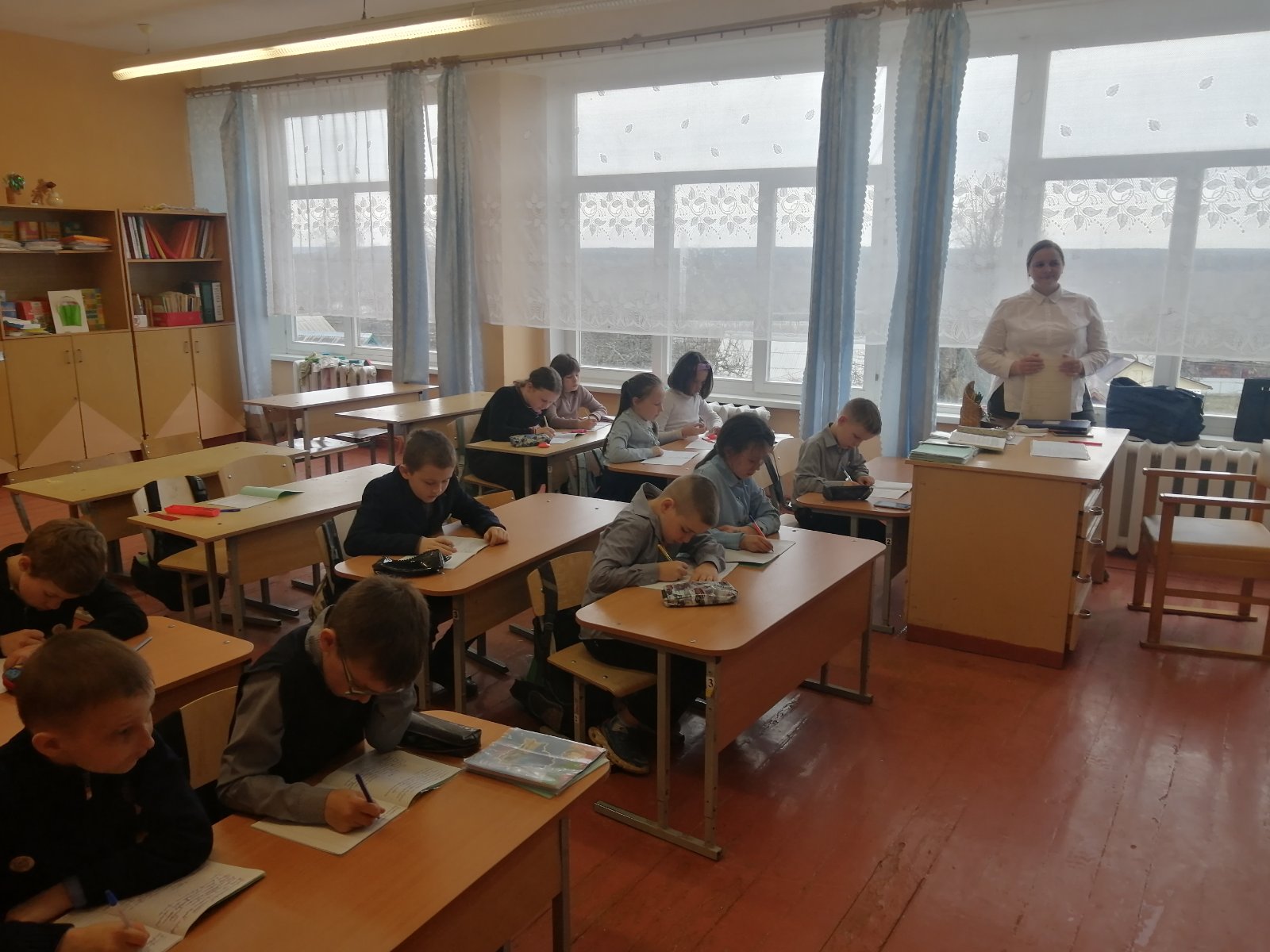 